Pilgrim Primary Academy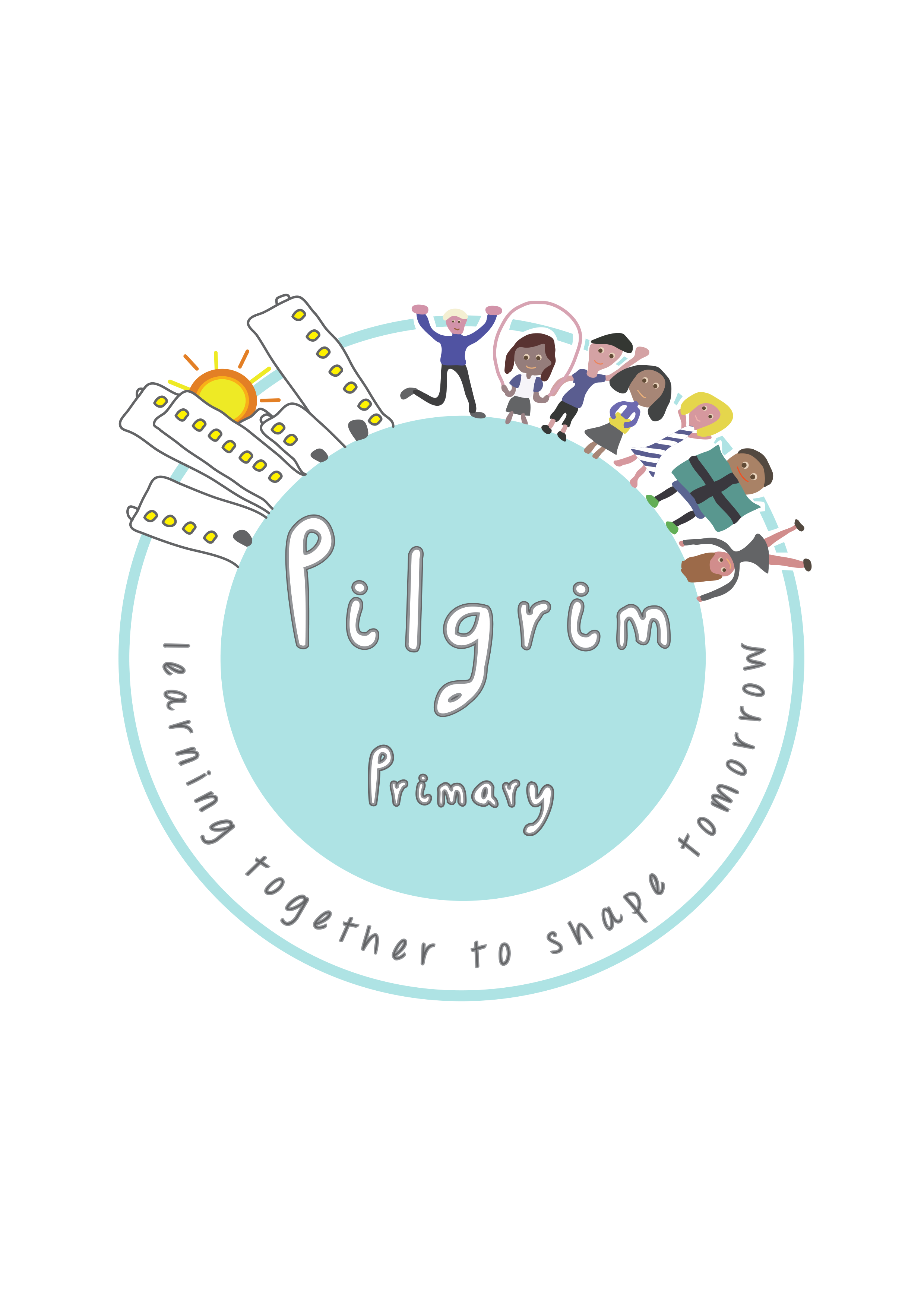 Headteacher: Mrs L Meek (BA Hons, PGCE)Oxford Street, Plymouth, PL1 5BQTel: 01752 225319E-mail:  contactus@ppsonline.org26/04/2019Dear Parents and Carers,On Friday 3rd May, the Year 5 class will be visiting The Dental School at Peninsula, as part of their Widening Horizons project. We will be walking and will leave at 12:45. We hope to return to school by 3pm. Any changes to our return time will be advised by the school office.The children will need to wear their school uniform for the day, make sure that they wear comfortable shoes and bring a coat.Many Thanks,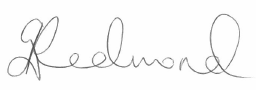 Ms Redmond-------------------------------------------------------------------------------------------------The Dental School at Peninsula – Year 5Pupil Name _____________________________________       I give my permission for my child to visit The Dental School on Friday 3rd May. I understand that my child will need to wear school uniform, comfortable shoes and bring a coat.Any medical needs Signed _________________________